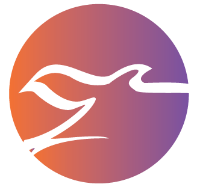 PMY Nomination FormThe Peacemaker of the Year (PMY) Awards Ceremony and Dinner is an annual gathering held by the Rocky Mountain Peace and Justice Center to honor and celebrate the work of peace and justice activists in the community and beyond. Please respond to the following questions to nominate an individual or group for the 2018 PMY awards.1. What is the name of the individual or group you are nominating?2. Please list any groups that the person(s)/group is affiliated with.3. For which award are you nominating he/she/them?Peacemaker of the Year – a group or individual who has done exemplary work to create peace and justice in 2018Youth Peacemaker of the Year – a young person or young people, under 22 years old, who have done notable and inspiring work to create peace and justice in 2018Lifetime Achievement – a group or individual who has been dedicated to peace and has demonstrably worked for peace and justice throughout their life4. Why do you feel that this person or group deserves the award? 5. How has this person/group inspired or impacted you in the world of peace and justice? 6. One of RMPJC’s fundamental features is a commitment to nonviolence as a means for social and personal change. Do you feel confident that this person(s) reflects this value?